ΕΠΙΣΤΗΜΟΝΙΚΗ ΕΚΔΗΛΩΣΗMedical Affairs Field Leadership - MSL Day              Πέμπτη, 2 Απριλίου 2020Elia Ermou Athens Hotel • Ερμού 15-17, ΑθήναΕΝΤΥΠΟ ΕΓΓΡΑΦΗΣΠαρακαλούμε να συμπληρώσετε και να αποστείλετε το έντυπο στη Γραμματεία της Επιστημονικής Εκδήλωσης για τους MSLs  στα παρακάτω emails: retsisx@one2onesa.com & mchiotis@one2onesa.comΟΝΕ ΤΟ ΟΝΕ Α.Ε. Congress & Travel, Νίκης 16, 105 57 Αθήνα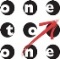 Τηλ: 210 7254383, Fax: 210 7254384Website: www.onetoone-congress.gr ΟΝΟΜΑΤΕΠΩΝΥΜΟ …………..………………………………………………………......................................ΕΙΔΙΚΟΤΗΤΑ/ΘΕΣΗ ……………………………………………………………………………………………………….....ΔΙΕΥΘΥΝΣΗ…………………………………………………………ΤΚ………………..……ΠΟΛΗ………………………..ΦΟΡΕΑΣ/ΕΤΑΙΡΕΙΑ………………………………………………………………………………………………………….....ΤΗΛΕΦΩΝΟ…………………………………………………………………..FAX………………………………………......ΚΙΝΗΤΟ………………………………..EMAIL………………………………………………………………..……………....ΚΟΣΤΟΣ ΕΓΓΡΑΦΗΣΗ εγγραφή περιλαμβάνει: Παρακολούθηση του επιστημονικού προγράμματος, συνεδριακό υλικό, πιστοποιητικό παρακολούθησης, διάλειμμα καφέ. Η τιμή περιλαμβάνει Φ.Π.Α.Για τους Φοιτητές απαιτείται η επίδειξη φοιτητικής ταυτότηταςΓια τα μη μέλη: παρέχεται η ευκαιρία να αιτηθείτε και να γίνετε μέλη της ΕΛ.Ε.Φ.Ι., εφ΄όσον πληρούνται οι προϋποθέσεις για εγγραφή στην ΕΛ.Ε.Φ.Ι., έχοντας καλύψει το ποσό της ετήσιας συνδρομής για το 2020 με την εγγραφή σας στη συγκεκριμένη επιστημονική εκδήλωση. Για τη διαδικασία αίτησης μέλους, παρακαλώ επισκεφτείτε την ιστοσελίδα της ΕΛ.Ε.Φ.Ι.ΤΡΟΠΟΣ ΠΛΗΡΩΜΗΣΓια την επιβεβαίωση της εγγραφής απαιτείται άμεση εξόφληση.Η πληρωμή της συμμετοχής μπορεί να γίνει ως εξής:Ταχυδρομική Επιταγή σε διαταγή: ONETOONEA.Ε. Νίκης 16, 105 57 ΑθήναΚατάθεση σε τραπεζικό Λογαριασμό αναφέροντας το όνομα της Επιστημονικής Εκδήλωσης & το όνομα του συμμετέχοντος Όνομα δικαιούχου λογαριασμού ΟΝΕ ΤΟ ΟΝΕ ΑΕ.EUROBANK: 0026 0027 310 201 391 865IBAN: GR 17 0260 0270 0003 1020 1391 865 SWIFT: EFGBGRAAΠΕΙΡΑΙΩΣ: 5022098653866 IBAN: GR 85 0172 0220 0050 2209 8653 866 SWIFT: PIRBGRAAΠληρωμή με πιστωτική κάρτα•Εξουσιοδοτώ την ΟΝΕ ΤΟ ΟΝΕ Α.Ε. όπως χρεώσει την κάρτα μου με το ποσό ……………………………€.•Εξουσιοδοτώ την ΟΝΕ ΤΟ ΟΝΕ Α.Ε. όπως προβεί σε εξόφληση του ποσού εγγραφής μου έως  02/04/2020MASTERCARD   □         VISA   □Ονοματεπώνυμο κατόχου πιστωτικής κάρτας .........................................................Αριθμός πιστωτικής κάρτας  _ _ _ _  _ _ _ _  _ _ _ _   _ _ _ _ Ημερομηνία Λήξης  _ _ / _ _ / _ _ _ _Τριψήφιος κωδικός (αναγράφεται στην πίσω όψη της κάρτας)   _ _ _  Υπογραφή...................................................                Ημερομηνία _ _ / _ _ / 2020ΤΡΟΠΟΣ ΤΙΜΟΛΟΓΗΣΗΣ*Σε περίπτωση που δεν επιλέξετε ένα από τα δύο, εκδίδεται αυτομάτως απόδειξηΣας ενημερώνουμε ότι τα δεδομένα προσωπικού χαρακτήρα, που συλλέγονται από το παρόν Δελτίο Εγγραφής Συνέδρου, χρησιμοποιούνται αποκλειστικά για την εκπλήρωση των σκοπών της εγγραφής σας στο Συνέδριο. Σε καμία περίπτωση δεν πωλούνται, ενοικιάζονται ή καθ' οιονδήποτε τρόπο διαβιβάζονται ή / και κοινοποιούνται σε τρίτους, η δε επεξεργασία και διαχείρισή τους υπόκειται στις σχετικές διατάξεις της ελληνικής νομοθεσίας και του ευρωπαϊκού δικαίου για την προστασία του ατόμου και την προστασία δεδομένων προσωπικού χαρακτήρα.Υπογραφή....................................                                                             Ημερομηνία _ _ / _ _ / 2020Μη Μέλη ΕΛ.Ε.ΦΙ 62 Ευρώ ανά συμμετέχοντα (συμπεριλαμβανομένου Φ.Π.Α.).Για ομαδικές εγγραφές (≥3 συμμετέχοντες) το κόστος διαμορφώνεται στα 37,20 Ευρώ ανά συμμετέχοντα (συμπεριλαμβανομένου Φ.Π.Α.)Μέλη ΕΛ.Ε.ΦΙ.Δωρεάν εφόσον έχουν καταβάλει την ετήσια συνδρομή για το 2020 Η ετήσια συνδρομή  παρακαλούμε να καταβληθεί διαδικτυακά δια  της online επιλογής της ιστοσελίδας της ΕΛ.Ε.Φ.Ι.  www.elefi.grΜέλη - επιλέξτε ΠΛΗΡΩΜΗ ΣΥΝΔΡΟΜΗΣ ONLINEΦοιτητέςΔωρεάνΠαρακαλούμε επιλέξτε αν θέλετε να εκδοθεί:   Απόδειξη*                       Τιμολόγιο**Παρακαλούμε επιλέξτε αν θέλετε να εκδοθεί:   Απόδειξη*                       Τιμολόγιο**Παρακαλούμε επιλέξτε αν θέλετε να εκδοθεί:   Απόδειξη*                       Τιμολόγιο**  **  Σε περίπτωση που επιθυμείτε να εκδοθεί τιμολόγιο, παρακαλούμε συμπληρώστε τα παρακάτω πεδία: Όνομα προσώπου / Επωνυμία Εταιρείας:  **  Σε περίπτωση που επιθυμείτε να εκδοθεί τιμολόγιο, παρακαλούμε συμπληρώστε τα παρακάτω πεδία: Όνομα προσώπου / Επωνυμία Εταιρείας:  **  Σε περίπτωση που επιθυμείτε να εκδοθεί τιμολόγιο, παρακαλούμε συμπληρώστε τα παρακάτω πεδία: Όνομα προσώπου / Επωνυμία Εταιρείας:Επάγγελμα / Τομέας δραστηριοποίησης:Επάγγελμα / Τομέας δραστηριοποίησης:Επάγγελμα / Τομέας δραστηριοποίησης:Διεύθυνση:Διεύθυνση:Διεύθυνση:Πόλη:Πόλη:Τ.Κ.:e-mail:e-mail:e-mail:Α.Φ.Μ.:.Δ.Ο.Υ.:Δ.Ο.Υ.: